 HOJA DE INSCRIPCION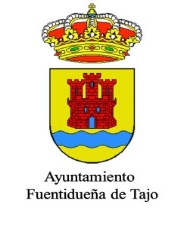 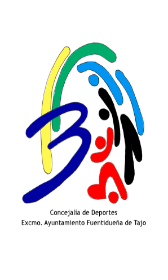 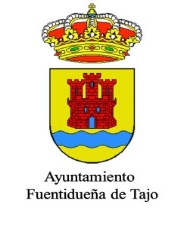 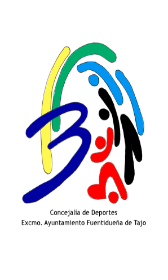 IMPORTANTE: LA ENTREGA DE ESTA HOJA DE INSCRIPCIÓN IMPLICA LA ACEPTACIÓN DE LAS NORMAS DE ESTE TORNEO.ENVIAR ESTA HOJA DE INSCRIPCION, JUNTO AL JUSTIFICANTE DEL PAGO DE LA CUOTA DE INSCRIPCION Y LA HOJA CON LAS FOTOGRAFIAS DE LOS DOCUMENTOS IDENTIFICATIVOS (DNI, CARNET DE CONDUCIR O PASAPORTE) DE TODOS LOS MIEMBROS DEL EQUIPO , HASTA EL 29 DE JUNIO AL CORREO ELECTRONICO info@aytofuentiduenatajo.es. PRECIO INSCRIPCION: 125€. CUENTA LA CAIXA ES45 4814 8322 0000 2605 INDICANDO “MARATON FUTBOL 7 ” Y EL NOMBRE DEL EQUIPOVI MARATON FUTBOL 7 FUENTIDUEÑA DE TAJONOMBRE DEL EQUIPONOMBRE DEL EQUIPONOMBRE DEL EQUIPOPOBLACIONPOBLACIONPOBLACIONDORSALNOMBRE Y APELLIDOSNOMBRE Y APELLIDOSNOMBRE Y APELLIDOSDNIENTRENADORENTRENADORDELEGADODELEGADOE-MAILTFNO 1TFNO 2